DUE: A-Day Monday 04/19/16, B-day Friday 04/20/16 Pre-Calculus: Lesson 5.4 Sum and Difference Identities p. 381 #1-8 all, #9-29 odd. Please complete the assignment using the “tri-fold” method (You may use www.calcchat.com to check your work):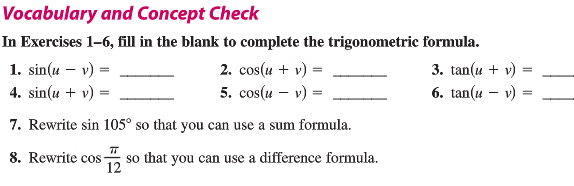 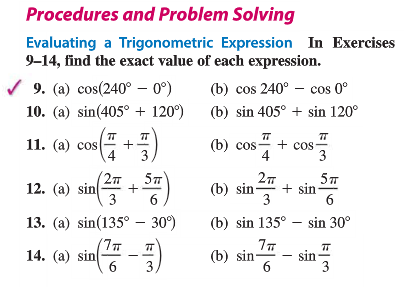 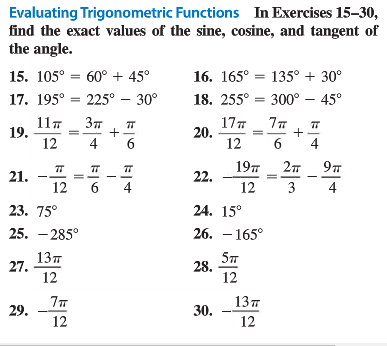 